นโยบายการบริหารทรัพยากรบุคคล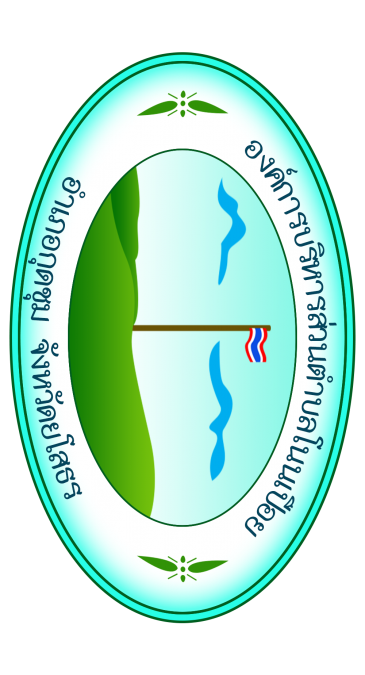 องค์การบริหารส่วนตำบลโนนเปือยอำเภอกุดชุม  จังหวัดยโสธรประจำปีงบประมาณ พ.ศ.2564คำนำองค์การบริหารส่วนตำบลโนนเปือย เป็นหน่วยงานของรัฐที่มีภารกิจส่งเสริมท้องถิ่นให้มีความเข้มแข็งในทุกด้าน เพื่อสามารถตอบสนองเจตนารมณ์ของประชาชนได้อย่างแท้จริง ซึ่งเป็นภารกิจที่มีความหลากหลายและครอบคลุมการดำเนินการในหลายด้าน โดยเฉพาะการบริหารทรัพยากรบุคคล เป็นอีกด้านหนึ่งที่จะขาดการพัฒนาไม่ได้ และถือเป็นกลไกสำคัญในการผลักดันยุทธศาสตร์และพันธกิจ ให้ประสบความสำเร็จ และถือเป็นปัจจัยสำคัญที่ จะทำให้ภารกิจขององค์กรปกครองส่วนท้องถิ่นสำเร็จลุล่วงไปได้ด้วยดี ตามวัตถุประสงค์ที่วางไว้  เพื่อให้การบริหารทรัพยากรบุคคลเป็นไปอย่างมีระบบและต่อเนื่อง องค์การบริหารส่วนตำบลโนนเปือย ได้จัดทำแผนกลยุทธ์การบริหารทรัพยากรบุคคลขององค์การบริหารส่วนตำบลโนนเปือย ขึ้น โดยได้ดำเนินการตามกรอบมาตรฐานความสำเร็จ 5 ด้าน ที่สำนักงาน ก.พ. กำหนดเพื่อให้องค์การบริหารส่วนตำบลโนนเปือย มีแผนกลยุทธ์การบริหารงานทรัพยากรบุคคลที่สามารถตอบสนองทิศทางการบริหารงานของกรมส่งเสริมการปกครองท้องถิ่นได้อย่างเหมาะสมและมีประสิทธิภาพ จึงได้ ดำเนินการจัดทำแผนกลยุทธ์การบริหารทรัพยากรบุคคล โดยมุ่งเน้นให้ผู้มีส่วนเกี่ยวข้องกับการบริหารทรัพยากรบุคคล ได้มีส่วนร่วมในการกำหนดแนวทางและประเด็นยุทธศาสตร์ในการพัฒนาระบบการบริหารทรัพยากรบุคคล องค์การบริหารส่วนตำบลโนนเปือย จะนำแผนกลยุทธ์การบริหารทรัพยากรบุคคลที่ได้รับการจัดทำ เพื่อเป้าหมายสำคัญในการผลักดัน พัฒนาทรัพยากรบุคคลเพื่อเป็นองค์การบริหารส่วนตำบลที่มีสมรรถนะสูง ในการส่งเสริมท้องถิ่น ให้เป็นกลไกในการพัฒนาตำบลอย่างยั่งยืนองค์การบริหารส่วนตำบลโนนเปือยสารบัญหน้าบทที่ 1 บทนำ											1บทที่ 2 การวิเคราะห์ศักยภาพของ 								2บทที่ 3 นโยบายและกลยุทธ์การบริหารงานบุคคล							4บทที่ 4 การติดตามนโยบาย 									13นโยบายและกลยุทธ์ด้านโครงสร้างการบริหารและการพัฒนาทรัพยากรบุคคลด้านการสร้างและพัฒนาระบบการบริหารจัดการองค์ความรู้ ด้านอัตรากำลังและการบริหารอัตรากำลังระยะเวลา 3 ปี (พ.ศ. 2564 – 2566)บทที่ 1 บทนำ 1. หลักการและเหตุผลบุคคลเป็นทรัพยากรที่มีคุณค่าและจำเป็นอย่างยิ่งในการบริหารงานของทุกองค์กร ถ้าขาดการบริหารทรัพยากรบุคคลให้มีประสิทธิภาพ จะส่งผลให้การทำงานไม่มีประสิทธิผล ล่าช้า และเกิดความเสียหายต่อองค์กร ดังนั้นองค์กรจำเป็นต้องจัดทำแผนกลยุทธการบริหารทรัพยากรบุคคล เพื่อพัฒนาบุคลากรให้มีความ รู้ทักษะ ทัศนคติที่ดี คุณธรรมและจริยธรรม อันจะทำให้ปฏิบัติหน้าที่ราชการในตำแหน่งนั้นได้อย่างมีประสิทธิภาพและให้บุคลากรมีขวัญและกำลังใจในการทำงานจากหลักการและเหตุผลดังกล่าว องค์การบริหารส่วนตำบลโนนเปือย จึงได้จัดทำนโยบาย กลยุทธ์การบริหารและการพัฒนาทรัพยากรบุคคล ประจำปี พ.ศ.2564 ขึ้น เพื่อเป็นการกำหนดให้พนักงานส่วนตำบลทุกคนต้องได้รับการพัฒนาทุกตำแหน่ง โดยสอดคล้องกับแผนอัตรากำลัง 3 ปี (พ.ศ. 2564 – 2566) และแผนพัฒนาบุคลากร (พ.ศ. 2564 – 2566) ต่อไป 2. วัตถุประสงค์2.1 เพื่อเป็นการพัฒนาบุคลากร และเพิ่มพูนความรู้ ทักษะ ทัศนคติที่ดี และวิธีการปฏิบัติ งานตามลักษณะงานที่รับผิดชอบ2.2 เพื่อให้บุคลากรสามารถปฏิบัติราชการได้อย่างมีประสิทธิภาพในสถานการณ์ความเปลี่ยน แปลงที่เกิดขึ้น2.3 เพื่อให้บุคลากรทุกคนได้รับการพัฒนาด้านคุณธรรมจริยธรรม2.4 เพื่อเป็นแนวทางในการดำเนินการจัดการพัฒนาและฝึกอบรมบุคลากรในองค์การบริหารส่วนตำบลโนนเปือย2.5 เพื่อดำรงรักษาบุคลากรที่มีประสิทธิภาพให้อยู่คู่องค์กรต่อไป3. เป้าหมาย3.1 ความคาดหวังในการบริหารทรัพยากรบุคคลขององค์การบริหารส่วนตำบลโนนเปือยในระยะสั้น- ของผู้บริหาร(1) พนักงานในองค์กรสามารถนำนโยบายของผู้บริหารไปปฏิบัติให้สำเร็จลุล่วง(2) การบริหารงานขององค์กรเป็นไปอย่างโปร่งใส พนักงานมีคุณธรรม และจริยธรรม(3) พนักงานมีความรู้ และมีทักษะในการปฏิบัติงานเพื่อให้การปฏิบัติงานขององค์กรมีประสิทธิภาพและประสิทธิผล-ของพนักงานส่วนตำบล(1) องค์กรให้การสนับสนุนพนักงานส่วนตำบลตำแหน่งสายงานผู้บริหารทุกคนให้ได้รับการพัฒนาในแต่ละปี อย่างน้อย 1 หลักสูตร/โครงการ(2) องค์กรให้การสนับสนุนพนักงานส่วนตำบลตำแหน่งสายงานผู้ปฏิบัติทุกคนให้ได้รับการพัฒนาในแต่ละปีอย่างละ 1 หลักสูตร/โครงการ(3) องค์กรให้การสนับสนุนลูกจ้างประจำ/พนักงานจ้าง ให้ได้รับการพัฒนาในแต่ละปีอย่างน้อย 1หลักสูตร/โครงการ-2--ของประชาชน(1) พนักงานในองค์การบริหารส่วนตำบลโนนเปือย สามารถให้บริการประชาชนอย่างรวดเร็ว(2) พนักงานองค์การบริหารส่วนตำบลโนนเปือย ต้อนรับประชาชนเป็นอย่างดีสามารถทำงานประชาชนพึงพอใจในการให้บริการ3.2 ความคาดหวังในการบริหารทรัพยากรบุคคลขององค์การบริหารส่วนตำบลโนนเปือยในระยะยาวของผู้บริหาร(1) องค์การบริหารส่วนตำบลโนนเปือยมีศักยภาพในการบริหารจัดการเพื่อตอบสนองความต้องการของประชาชนในพื้นที่(2) องค์การบริหารส่วนตำบลโนนเปือย สามารถปฏิบัติงานสู่ความเป็นเลิศในด้านการบริหารจัดการ- ของพนักงานส่วนตำบล(1) องค์การบริหารส่วนตำบลโนนเปือย เป็นองค์กรที่น่าอยู่(2) องค์กรให้การสนับสนุนในด้านการศึกษา และความเจริญก้าวหน้าในหน้าที่ราชการของประชาชน(1) องค์กรมีการบริหารจัดการที่ดี มีความโปร่งใสในการบริหารงาน(2) องค์กรสามารถเป็นที่พึ่งของประชาชนในพื้นที่ได้อย่างดียิ่ง(3) องค์กรสามารถทำงานตอบสนองความต้องการของประชาชนได้(4) พนักงานในองค์กรสามารถสร้างสัมพันธ์อันดีกับประชาชนและสามารถทำให้ประชาชนพึงพอใจในการให้บริการบทที่ 2การวิเคราะห์ศักยภาพขององค์การบริหารส่วนตำบลโนนเปือยวิสัยทัศน์ (ViSion) “โนนเปือยศิวิลัย น้ำไหล ไฟสว่าง เส้นทางดี มีงานทำ นำภูมิปัญญา รักษาสิ่งแวดล้อม พร้อมด้วยคุณธรรม นำชุมชนให้เข้มแข็ง”พันธกิจ (Mission)1. ส่งเสริมให้บุคลากรเข้ารับการฝึกอบรมหลักสูตรต่างๆ ตามสายงานของแต่ละคน ที่เห็นว่าเหมาะสมและเป็นประโยชน์ต่อการพัฒนาศักยภาพของบุคลากรอย่างต่อเนื่อง2. การประชุมพนักงานส่วนตำบล,พนักงานจ้าง3. พัฒนาเครื่องมือเครื่องใช้ในสำนักงานให้ทันสมัย เหมาะสมและเพียงพอกับการปฏิบัติงานเพื่อเพิ่มประสิทธิทธิภาพของงาน4. การปรับปรุงขั้นตอนและระยะเวลาการปฏิบัติราชการ5. การติดตามและประเมินผลการปฏิบัติงาน เพื่อหาแนวทางแก้ไข และพัฒนาให้ดีขึ้น-3-ยุทธศาสตร์1. จัดส่งบุคลากรเข้าร่วมการฝึกอบรมหลักสูตรต่าง ๆ2. จัดการประชุมพนักงานส่วนตำบล พนักงานจ้าง เดือนละ ๑ ครั้ง เพื่อสร้างความคุ้นเคย ให้เกิดความรักความสามัคคีร่วมแรงร่วมใจกันในการปฏิบัติงาน3. ติดตั้งอินเตอร์เน็ตความเร็วสูง4. จัดซื้อเครื่องคอมพิวเตอร์ให้เพียงพอกับการปฏิบัติงาน5. โครงการลดขั้นตอนการปฏิบัติราชการเป้าหมายและตัวชี้วัด1. เจ้าหน้าที่แต่ละคนได้รับการอบรมพัฒนาศักยภาพของตนเองตามตำแหน่งและหน้าที่ 		2. พนักงานส่วนตำบล พนักงานจ้าง และสมาชิก อบต. ได้รับการศึกษาที่สูงขึ้น3. พนักงานส่วนตำบล พนักงานจ้าง เกิดความคุ้นเคย ความรักและสามัคคีกันในการปฏิบัติงาน4. ได้รับข้อมูลข่าวสารใหม่ๆ ทันต่อเหตุการณ์ในปัจจุบัน5. มีคอมพิวเตอร์ในการปฏิบัติงานอย่างพอเพียง6. การทำงานที่รวดเร็วขึ้นทันต่อเวลาองค์การบริหารส่วนตำบลโนนเปือย ได้วิเคราะห์ศักยภาพเพื่อประเมินสถานภาพการพัฒนาและโอกาสการพัฒนาในอนาคต โดยการวิเคราะห์ใช้หลัก SWOT ดังนี้จุดแข็ง1. ผู้บริหารมีความกันเองกับเจ้าหน้าที่2. ผู้บริหารให้ความสนับสนุนด้านงบประมาณเป็นอย่างดี3. เจ้าหน้าที่มีเพียงพอ และทำงานในหน้าที่ได้อย่างต่อเนื่อง4. มีเครื่องมือและอุปกรณ์ในการทำงานที่มีประสิทธิภาพและเพียงพอ5. มีสภาพแวดล้อมที่ดี สถานที่ทำงานเป็นสัดส่วน6. อาคาร สถานที่ สิ่งก่อสร้าง ภูมิทัศน์สวยงาม ตั้งอยู่ในเขตชุมชน เข้าถึงได้สะดวก7. มีห้องประชุม อุปกรณ์ และสิ่งสนับสนุนต่อการส่งเสริมการเรียนรู้8. มีโครงสร้าง นโยบาย คณะกรรมการบริหารและการจัดแบ่งงานที่ชัดเจน9. มีสัมพันธภาพที่ดีระหว่างองค์กร กับเครือข่ายบริการในพื้นที่10. มีการพัฒนาคุณภาพอย่างต่อเนื่องจุดอ่อน1. เจ้าหน้าที่ขาดความร่วมมือและประสานงานกันในองค์กร2. ขาดการติดตามประเมินผลที่ครอบคลุม3. ขาดความร่วมมือกันระหว่างฝ่ายงาน4. เจ้าหน้าที่ยังขาดความชำนาญในการนำอุปกรณ์ที่ทันสมัยมาใช้ให้เกิดประโยชน์ได้เท่าที่ควร5. สัมพันธภาพระหว่างบุคคล และการทำงานเป็นทีมไม่มีประสิทธิภาพเท่าที่ควร6. เจ้าหน้าที่ขาดความเข้าใจ มีทัศนคติ และพฤติกรรมที่ไม่เอื้อต่อระบบการทำงานที่มีคุณภาพ-4-7. ระบบการสื่อสารและประสานงานภายในองค์กรขาดประสิทธิภาพ8. บุคลากรบางส่วนปฏิบัติงานไม่เต็มศักยภาพ, ไม่ตรงสายงาน, มีจำนวนมาก แต่ไม่มีประสิทธิภาพเท่าที่ควร9. อัตรากำลังในบางงาน ไม่เหมาะสม10. มีการพัฒนาศักยภาพด้านการศึกษาต่อ/ฝึกอบรมน้อย11. ขาดการวิเคราะห์ข้อมูลที่ครบถ้วน/นำข้อมูลไปใช้ประโยชน์อย่างแท้จริง12. แผนประจำปีอนุมัติไม่สอดคล้องกับเวลาโอกาส1. หน่วยงานภาครัฐ เอกชน ให้ความร่วมมือและสนับสนุนกิจกรรมขององค์กรปกครองส่วนท้องถิ่น2. ผู้นำชุมชน และ อสม. มีความเข้มแข็งและให้ความร่วมมือกับ อบต.เป็นอย่างดี3. กลุ่มแม่บ้านได้รับการสนับสนุนในการพัฒนาอาชีพ4. ประชาชนได้เข้ามามีส่วนร่วมในการทำกิจกรรมขององค์กรส่วนท้องถิ่น5. มีการแลกเปลี่ยนความคิดเห็นกันระหว่างกลุ่มเครือข่ายประชาชนและองค์กรส่วนท้องถิ่นและเป็นการส่งเสริมความสัมพันธ์กับเจ้าหน้าที่เพื่อพัฒนาองค์กรและทำให้องค์กรเข็มแข็งขึ้นอุปสรรค1. ประชาชนมีความคาดหวังต่อองค์กรปกครองส่วนท้องถิ่นสูง2. ประชาชนไม่มีการพัฒนาต่อยอดในโครงการต่างๆ3. ผู้บริหารมีการเปลี่ยนแปลงบ่อยนโยบายไม่ต่อเนื่อง4. การบริหารความร่วมมือกับภาคีเครือข่ายยังไม่ครอบคลุม/การทำงานเชิงบูรณาการไม่ชัดเจน5. ระดับการศึกษาของประชาชนส่วนใหญ่อยู่ในเกณฑ์ต่ำ6. ประชาชนไม่เข้าใจการทำงานขององค์กรปกครองส่วนท้องถิ่น7. สถานการณ์ด้านการเมืองไม่แน่นอน8. ประชาชนหวังพึ่งแต่องค์กรส่วนท้องถิ่นเพียงอย่างเดียว9. ภาวะเศรษฐกิจตกต่ำ(ไม่ปลอดภัยด้านทรัพย์สิน,รายได้น้อย,ท้องถิ่นจัดเก็บภาษีได้น้อย)10. วัฒนธรรมท้องถิ่น/สังคมมีการเปลี่ยนแปลงบทที่ 3นโยบาย และกลยุทธ์การบริหารงานบุคคลนโยบายและกลยุทธ์การบริหารทรัพยากรบุคคลองค์การบริหารส่วนตำบลโนนเปือย บุคลากรถือว่าเป็นทรัพยากรที่เป็นปัจจัยสำคัญและมีค่ายิ่งในการขับเคลื่อนการดำเนินการขององค์กร จึงได้กำหนดนโยบายการบริหารทรัพยากรบุคคลขึ้น สำหรับใช้เป็นกรอบและแนวทางในการจัดทำแผนการบริหารทรัพยากรบุคคล เพื่อเพิ่มความคุ้มค่าของการใช้ทรัพยากรมนุษย์ ให้การบริหารทรัพยากรมนุษย์เกิดความเป็นธรรม โปร่งใส ตรวจสอบได้และให้การปฏิบัติงานมีความสุข มีขวัญและกำลังใจที่ดีเกิดความพึงพอใจในการปฏิบัติงาน และมีศักยภาพเพิ่มขึ้น องค์การบริหารส่วนตำบลโนนเปือย จึงมีนโยบายและกลยุทธ์ด้านต่างๆ ดังนี้-5-1. นโยบายด้านการปรับปรุงโครงสร้างระบบงานและการบริหารอัตรากำลังเป้าประสงค์ วางแผน สนับสนุนและส่งเสริมให้มีโครงสร้าง ระบบงาน การจัดกรอบอัตรากำลังและการบริหารอัตรากำลังให้เหมาะสมกับภารกิจขององค์กรและเพียงพอ มีความคล่องตัวต่อการขับเคลื่อนการ ดำเนินงานของทุกหน่วยงานในองค์กร รวมทั้งมีระบบการประเมินผลที่มีประสิทธิภาพเชื่องโยงกับผลตอบแทนและมีการกำหนดสมรรถนะและลักษณะที่พึงประสงค์ของพนักงานที่องค์กรคาดหวังกลยุทธ์1.ทบทวนและปรับปรุงโครงสร้างองค์กร ระบบงานและกรอบอัตรากำลัง ให้สอดคล้องกับวิสัยทัศน์ พันธกิจ และแผนการปรับบทบาทและภารกิจขององค์การบริหารส่วนตำบลโนนเปือย2.จัดทำสมรรถนะ และนำสมรรถนะมาใช้เป็นเครื่องมือในการบริหารทรัพยากรบุคคล ทั้งด้านการสรรหา การเลื่อนขั้นเงินเดือนและปรับตำแหน่ง การประเมินผลการปฏิบัติงาน การวางแผนการพัฒนาบุคลากรและการบริหารผลตอบแทน3.มีเส้นทางความก้าวหน้าของสายอาชีพ4.จัดทำระบบประเมินผลการปฏิบัติงานตามผลสัมฤทธิ์ของงานและสมรรถนะหลัก5.จัดทำแผนการสืบทอดตำแหน่งงานและการบริหารจัดการคนดี และคนเก่งขององค์กร2. นโยบายด้านการพัฒนาบุคลากรเป้าประสงค์ ส่งเสริมให้มีการพัฒนาอย่างเป็นระบบ ทั่วถึง และต่อเนื่อง โดยการเพิ่มพูน ความรู้ความสามารถ ศักยภาพ และทักษะการทำงานที่เหมาะสม สอดคล้องกับสถานการณ์ วิสัยทัศน์ และยุทธศาสตร์ขององค์กร เพื่อให้การขับเคลื่อนการดำเนินงานตามพันธกิจขององค์กรเป็นไปอย่างมีประสิทธิภาพ และประสบผลสำเร็จตามเป้าหมาย รวมทั้งส่งเสริมคุณธรรมและจริยธรรมให้กับบุคลากรในองค์กรกลยุทธ์1.จัดทำแผนพัฒนาบุคลากรให้สอดคล้องกับบทบาทและภารกิจของ อบต.2.จัดทำแผนพัฒนาบุคลากรตามตำแหน่งงานและสายอาชีพตามสมรรถนะ แผนการสืบทอดตำแหน่งและการบริหารจัดการคนดีและคนเก่งขององค์กร3.พัฒนาศักยภาพผู้บริหาร และเพิ่มขีดความสามารถในการปฏิบัติงานให้กับผู้ปฏิบัติงานทุกระดับตามสายอาชีพและตำแหน่งงานอย่างต่อเนื่อง4.ส่งเสริมให้บุคลากรยึดมั่นในวัฒนธรรมองค์กร ปฏิบัติตามจรรยาบรรณของ อบต.โนนเปือย5.พัฒนางานด้านการจัดการความรู้ องค์ความรู้ เพื่อสร้างวัฒนธรรมเรียนรู้ การถ่ายทอดความรู้การแลกเปลี่ยนความรู้และประสบการณ์ในการทำงานอย่างต่อเนื่อง-6-3.นโยบายด้านการพัฒนาระบบสารสนเทศเป้าประสงค์ ส่งเสริมสนับสนุนให้มีการนำระบบเทคโนโลยีสารสนเทศมาใช้ในการบริหารจัดการทรัพยากรมนุษย์เพื่อให้ได้ข้อมูลที่ถูกต้อง ครบถ้วน รวดเร็ว ทันสมัยและเป็นปัจจุบัน ช่วยลดขั้นตอนของงานปริมาณเอกสาร สามารถนำไปวิเคราะห์เพื่อการวางแผนตัดสินใจในการปฏิบัติงานและใช้บริหารงานด้วยบุคลากรได้อย่างมีประสิทธิภาพกลยุทธ์1.พัฒนาระบบฐานข้อมูลบุคลากร2.ปรับปรุงและพัฒนาระบบสารสนเทศด้านการบริหารจัดการบุคลากร3.เสริมสร้างความรู้เกี่ยวกับระบบสารสนเทศด้านการบริหารจัดการบุคลากรให้ผู้ปฏิบัติงาน เพื่อรองรับการใช้งานระบบ และเพื่อขีดความสามารถของบุคลากร เพื่อรองรับการพัฒนาระบบในอนาคต4.นโยบายด้านสวัสดิการเป้าประสงค์ เสริมสร้างความมั่นคง ขวัญกำลังใจ คุณภาพชีวิตที่ดี ความผาสุกและพึงพอใจให้ผู้ปฏิบัติงาน เพื่อรักษาคนดี คนเก่งไว้กับองค์กร โดยการส่งเสริมความก้าวหน้าของผู้ปฏิบัติงานที่มีผลงานและสมรรถนะในทุกโอกาส สร้างช่องทางการสื่อสาร ให้สิ่งจูงใจ ผลประโยชน์ตอบแทนพิเศษ จัดจัดสวัสดิการความปลอดภัย  อาชีวะปลอดภัย และสิ่งแวดล้อมในการทำงาน ตามความจำเป็นและเหมาะสมเป็นไปตามที่กฎหมายกำหนด และสนับสนุนการดำเนินกิจกรรมเพื่อสร้างความสัมพันธ์อันดี ระหว่างผู้บริหารและพนักงานทุกระดับกลยุทธ์1.ปรับปรุงระบบแรงจูงใจในการปฏิบัติงาน2.ปรับปรุงสภาพความปลอดภัย อาชีวอนามัย และสภาพแวดล้อมในการทำงาน3.ยกย่องพนักงานที่เป็นคนเก่ง คนดีและคุณประโยชน์ให้องค์กร4.ปรับปรุงระบบสวัสดิการ ผลตอบแทนพิเศษ5.ปรับปรุงช่องทางการสื่อสารด้านการบริหารทรัพยากรมนุษย์ นโยบายและกลยุทธ์ด้านการบริหารและพัฒนาทรัพยากรบุคคลคณะกรรมการจัดทำแผนอัตรากำลัง 3 ปี ประกอบด้วย ๑.  นายกองค์การบริหารส่วนตำบล    ประธานกรรมการ๒.  ปลัดองค์การบริหารส่วนตำบล	     กรรมการ๓.  ผู้อำนวยการกองคลัง	                กรรมการ4.  ผู้อำนวยการกองช่าง		      กรรมการ5.  ผู้อำนวยการกองสวัสดิการสังคม    กรรมการ6.  หัวหน้าสำนักปลัด อบต.              กรรมการ7.  นักทรัพยากรบุคคล	                กรรมการ/เลขานุการ-7-5.นโยบายด้านการบริหาร1.กระจายอำนาจไปสู่ผู้บริหารระดับหัวหน้างาน ซึ่งเป็นผู้บังคับบัญชาในระดับต้น2.มีการกำหนดแผนกลยุทธ์เพื่อเป็นแนวทางในการบริหารงานให้เป็นไปตามแผนงาน และทิศทางที่วางไว้3.มีการจัดทำแผนปฏิบัติงานประจำปีตามภาระหน้าที่ความรับผิดชอบที่กำหนดไว้4.มีการบริหารจัดการมุ่งสู่คุณภาพด้วยความมุ่งมั่น รวดเร็ว ถูกต้อง และมีประสิทธิภาพให้มีความคุ้มค่าและเกิดประโยชน์สูงสุด5.มีการติดตามและประเมินผลด้วยการประชุมประจำเดือนและคณะกรรมการประเมินผลการปฏิบัติงาน เพื่อรับทราบปัญหาอุปสรรค และปรับปรุงแก้ไขอย่างต่อเนื่อง 6.นโยบายด้านอัตรากำลังและการบริหารอัตรากำลัง 1.บริหารกำลังคนให้สอดคล้องกับความจำเป็นตามพันธกิจ 2.พัฒนาระบบวางแผนและติดตามประเมินผลการใช้กำลังคน 3.พัฒนาผลิตภาพและความคุ้มค่าของกำลังคน 4.พัฒนาระบบเทคโนโลยีสารสนเทศด้านการบริหารกำลังคน โดยให้มีอัตรากำลังในแผน อัตรากำลัง 3 ปี (พ.ศ. 2564 – 2566) ดังนี้ กรอบอัตรากำลัง ๓ ปี ระหว่างปี พ.ศ. ๒๕๖๔ – ๒๕๖๖-8-7.นโยบายด้านการสร้างและพัฒนาระบบการบริหารจัดการองค์ความรู้1.สร้างความรู้และความเข้าใจให้กับบุคลากรเกี่ยวกับกระบวนการและคุณค่าของการจัดการความรู้2.ส่งเสริมและสนับสนุนวัฒนธรรมขององค์กรที่เอื้อต่อการแบ่งปันและถ่ายทอด3.ส่งเสริมให้มีการพัฒนาระบบจัดการความรู้ เพื่อให้บุคลากรสามารถเข้าถึงองค์ความรู้ต่างๆ ขององค์กร และเกิดการแลกเปลี่ยนเรียนรู้ได้อย่างมีประสิทธิภาพ4.จัดทำ “แผนการจัดการความรู้ (KM Action Plan)” โดยมีแนวทางการดำเนินการ ดังนี้กระบวนการจัดการความรู้(Knowledge Management Process) เป็นกระบวนการที่จะช่วยให้เกิดพัฒนาการของความรู้หรือการจัดการความรู้ที่จะเกิดขึ้นภายในองค์กร มีทั้งหมด 7 ขั้นตอน คือ1). การบ่งชี้ความรู้เป็นการพิจารณาว่าองค์กรมีวิสัยทัศน์พันธกิจ ยุทธศาสตร์เป้าหมายคืออะไรและเพื่อให้บรรลุเป้าหมาย เราจำเป็นต้องใช้อะไร ขณะนี้เรามีความรู้อะไรบ้าง อยู่ในรูปแบบใด อยู่ที่ใคร2). การสร้างและแสวงหาความรู้เช่นการสร้างความรู้ใหม่ แสวงหาความรู้จากภายนอก รักษาความรู้เก่า กำจัดความรู้ที่ใช้ไม่ได้แล้ว3). การจัดความรู้ให้เป็นระบบ เป็นการวางโครงสร้างความรู้เพื่อเตรียมพร้อมสำหรับการเก็บความรู้อย่างเป็นระบบในอนาคต4). การประมวลและกลั่นกรองความรู้เช่น ปรับปรุงรูปแบบเอกสารให้เป็นมาตรฐาน ใช้ภาษาเดียวกัน ปรับปรุงเนื้อหาให้สมบูรณ์5). การเข้าถึงความรู้เป็นการทำให้ผู้ใช้ความรู้เข้าถึงความรู้ที่ต้องการได้ง่ายและสะดวก เช่นระบบเทคโนโลยีสารสนเทศ (IT) Web board บอร์ดประชาสัมพันธ์เป็นต้น6). การแบ่งปันแลกเปลี่ยนความรู้ทำได้หลายวิธีการ โดยกรณีเป็น Explicit Knowledge อาจจัดทำเป็นเอกสาร ฐานความรู้เทคโนโลยีสารสนเทศ หรือกรณีเป็น Tacit Knowledge จัดทำเป็นระบบ ทีมข้ามสายงาน กิจกรรมกลุ่มคุณภาพและนวัตกรรม ชุมชนแห่งการเรียนรู้ระบบพี่เลี้ยง การสับเปลี่ยนงาน การยืมตัว เวทีแลกเปลี่ยนความรู้เป็นต้น7). การเรียนรู้ควรทำให้การเรียนรู้เป็นส่วนหนึ่งของงาน เช่น เกิดระบบการเรียนรู้จากสร้างองค์ความรู้การนำความรู้ในไปใช้เกิดการเรียนรู้และประสบการณ์ใหม่ และหมุนเวียนต่อไปอย่างต่อเนื่อง-11-กระบวนการบริหารจัดการการเปลี่ยนแปลง (Change Management Process)ประกอบด้วย 6 องค์ประกอบ ดังนี้1). การเตรียมการและปรับเปลี่ยนพฤติกรรม - เช่น กิจกรรมการมีส่วนร่วมและสนับสนุนจากผู้บริหาร (ที่ทุกคนมองเห็น), โครงสร้างพื้นฐานขององค์กร, ทีม/หน่วยงานที่รับผิดชอบ, มีระบบการติดตามและประเมินผล, กำหนดปัจจัยแห่งความสำเร็จชัดเจน2). การสื่อสาร - เช่น กิจกรรมที่ทำให้ทุกคนเข้าใจถึงสิ่งที่องค์กรจะทำ, ประโยชน์ที่จะเกิดขึ้นกับทุกคน, แต่ละคนจะมีส่วนร่วมได้อย่างไร3). กระบวนการและเครื่องมือ - ช่วยให้การค้นหา เข้าถึง ถ่ายทอด และแลกเปลี่ยนความรู้สะดวกรวดเร็วขึ้น โดยการเลือกใช้กระบวนการและเครื่องมือ ขึ้นกับชนิดของความรู้, ลักษณะขององค์กร (ขนาด, สถานที่ตั้ง ฯลฯ), ลักษณะการทำงาน, วัฒนธรรมองค์กร, ทรัพยากร4). การเรียนรู้- เพื่อสร้างความเข้าใจและตระหนักถึงความสำคัญและหลักการของการจัดการความรู้โดยการเรียนรู้ต้องพิจารณาถึง เนื้อหา, กลุ่มเป้าหมาย, วิธีการ, การประเมินผลและปรับปรุง5). การวัดผล - เพื่อให้ทราบว่าการดำเนินการได้บรรลุเป้าหมายที่ตั้งไว้หรือไม่, มีการนำผลของการวัดมาใช้ในการปรับปรุงแผนและการดำเนินการให้ดีขึ้น, มีการนำผลการวัดมาใช้ในการสื่อสารกับบุคลากรในทุกระดับให้เห็นประโยชน์ของการจัดการความรู้และการวัดผลต้องพิจารณาด้วยว่าจะวัดผลที่ขั้นตอนไหนได้แก่ วัดระบบ (System), วัดที่ผลลัพธ์(Out put) หรือวัดที่ประโยชน์ที่จะได้รับ (Out come)6). การยกย่องชมเชยและให้รางวัล - เป็นการสร้างแรงจูงใจให้เกิดการปรับเปลี่ยนพฤติกรรมและการมีส่วนร่วมของบุคลากรในทุกระดับ โดยข้อควรพิจารณาได้แก่ ค้นหาความต้องการของบุคลากร, แรงจูงใจระยะสั้นและระยะยาว, บูรณาการกับระบบที่มีอยู่, ปรับเปลี่ยนให้เข้ากับกิจกรรมที่ทำในแต่ละช่วงเวลาการจัดการความรู้มีผู้รู้ได้กล่าวถึง KM หลายแง่หลายมุมที่อาจรวบรวมมาชี้ธงคำตอบว่า หัวใจของ KM อยู่ที่ไหนได้โดยอาจกล่าวเป็นลำดับขั้นหัวใจของ KM เหมือนกับลำดับขั้นของความต้องการ (Hierarchy of needs) ของMcGregor ได้โดยเริ่มจากข้อสมมุติฐานแรกที่เป็นสากลที่ยอมรับทั่วไปว่าความรู้คือพลัง              (DOPA KM Team)1. Knowledge is Power : ความรู้คือพลัง2. Successful knowledge transfer involves neither computers nor documents butrather in interactions between people. (Thomas H Davenport) : ความสำเร็จของการถ่ายทอดความรู้ไม่ใช่อยู่ที่คอมพิวเตอร์หรือเอกสาร แต่อยู่ที่การมีปฏิสัมพันธ์ระหว่างคนด้วยกัน3. The great end of knowledge is not knowledge but action : จุดหมายปลายทางสำคัญของความรู้มิใช่ที่ตัวความรู้แต่อยู่ที่การนำไปปฏิบัติ4. Now the definition of a manager is somebody who makes knowledgeproductive : นิยามใหม่ของผู้จัดการ คือ ผู้ซึ่งทำให้ความรู้ผลิตดอกออกผล-12-8.นโยบายด้านภาระงาน1.มีการกำหนดภาระงานของบุคคลทุกคนอย่างชัดเจน2.มีการจัดทำคู่มือการปฏิบัติงานของทุกงาน3.บุคลากรมีการพัฒนา ศึกษา ทำความเข้าใจถึงภาระงานร่วมกันอย่างสม่ำเสมอโดยทุกงานจะต้องมีการประชุมบุคลากรภายในเพื่อเป็นการรายงานผลการดำเนินงาน การแก้ไขปัญหาอุปสรรคและปรับปรุง ภาระงานประจำทุกเดือน โดยให้งานการเจ้าหน้าที่ จัดทำคำสั่งการแบ่งงานและกำหนดหน้าที่ความรับผิดชอบของส่วนราชการ ในองค์การบริหารส่วนตำบลโนนเปือย แยกเป็นส่วนราชการ และให้มีการทบทวนการปฏิบัติหน้าที่ทุกรอบการประเมิน หรือเมื่อมีภาระงานเปลี่ยนแปลงไปจากเดิม9.นโยบายด้านระบบสารสนเทศ1.ให้ทุกงานในทุกกองใช้ข้อมูลเพื่อวิเคราะห์งานจากแหล่งข้อมูลเดียวกัน2.ให้ทุกงานจัดทำฐานข้อมูลด้วยระบบคอมพิวเตอร์ในภารกิจของงานนั้นๆ และหาแนวทางในการเชื่องโยงข้อมูลเพื่อใช้ร่วมกัน3.ให้มีการปรับปรุงฐานข้อมูลที่รับผิดชอบให้เป็นปัจจุบันอย่างสม่ำเสมอ โดยให้ปฏิบัติตามแผนแม่บทสารสนเทศขององค์การบริหารส่วนตำบลโนนเปือย งานการเจ้าหน้าที่ต้องมี การประชาสัมพันธ์ผ่านเทคโนโลยีสารสนเทศอย่างต่อเนื่อง10.นโยบายด้านการมีส่วนร่วมในการบริหาร1.มีการประชุมหัวหน้างานกับผู้อำนวยการกองเพื่อเป็นการรายงานผลติดตาม และร่วมแก้ไขปัญหา อุปสรรค ตลอดจนร่วมให้ข้อเสนอแนะต่อการบริหารของหน่วยงานเป็นประจำ2.มีการประชุมเพื่อให้บุคลากรมีส่วนร่วมในการพัฒนาและปรับปรุงการปฏิบัติงานร่วมกัน3.สนับสนุนและส่งเสริมให้บุคลากรมีส่วนร่วมในกิจกรรม4.ส่งเสริมมาตรการการมีส่วนร่วมในการใช้ทรัพยากรร่วมกันอย่างมีประสิทธิภาพ5.ส่งเสริมและสนับสนุนการสร้างและใช้องค์ความรู้ในกระบวนการทำงาน เพื่อให้บุคลากรพัฒนาทักษะและความชำนาญในการปฏิบัติงานให้บรรลุผลตามพันธกิจขององค์กรให้เกิดประโยชน์ประสิทธิภาพ สูงสุดและมีศักยภาพในการพัฒนาตนเอง11.นโยบายด้านการพัฒนาทรัพยากรบุคคล1.มีการสนับสนุนส่งเสริมพัฒนาทรัพยากรบุคคลเพื่อเพิ่มขีดความสามารถในการปฏิบัติงานอย่างต่อเนื่องด้วยการส่งบุคลากรเข้ารับการอบรมในหลักสูตรต่างๆ ที่สอดคล้องกับแผนพัฒนาบุคลากร2.สนับสนุนให้บุคลากรได้รับการศึกษาต่อในระดับที่สูงขึ้น3.มีการติดตามประเมินผลการพัฒนาบุคลากรทั้งด้านทักษะวิชาการและการรอบรู้และนำผลมาเป็นแนวในการปรับปรุงการพัฒนาบุคลากรให้มีประสิทธิภาพอย่างต่อเนื่อง โดยให้งานการเจ้าหน้าที่ จัดทำแผนพัฒนาบุคลากรให้สอดคล้องกับแผนอัตรากำลัง 3 ปี (พ.ศ.256๔-256()12.นโยบายด้านการเงินและงบประมาณ1.มีการจัดทำแผนการใช้เงินงบประมาณทั้งงบประมาณแผ่นดินและเงินรายได้ ให้เป็นไปตามวัตถุประสงค์และสอดคล้องกับภารกิจของกอง และให้เป็นไปตามแผนปฏิบัติงานประจำปี2.มีการจัดทำสรุปรายงานการใช้จ่ายงบประมาณทั้งงบประมาณแผ่นดินและเงินรายได้ประจำเดือน เวียนให้บุคลากร และประชาชนทั่วไปได้ทราบทุกเดือน3.มีการนำเทคโนโลยีมาใช้ในการบริหารจัดการเพื่อให้การดำเนินงานเป็นระบบการบริหารและจัดการตามระบบบัญชีมาใช้-13-4.มีการมอบหมายให้บุคลากรมีส่วนร่วมรับผิดชอบและปฏิบัติงานด้วยความโปร่งใส โดยให้กองคลัง ดำเนินการจัดทำรายงานสรุปผลการดำเนินงานแล้วประชาสัมพันธ์ให้ทุกกองและประชาชนทั่วไปได้รับทราบเป็นประจำทุกเดือน13.นโยบายด้นการทำนุบำรุงศิลปวัฒนธรรม1.สนับสนุนและส่งเสริมให้บุคลากรมีส่วนร่วมในกิจกรรมด้านการทำนุบำรุงศิลปวัฒนธรรมของท้องถิ่น2.จัดทำแผน/กิจกรรม/โครงการที่เป็นประโยชน์สอดคล้องกับแผนงานด้านทำนุบำรุงศิลปวัฒนธรรม3.ดำเนินการให้ผู้บริหารและบุคลากรตระหนักในกิจกรรมด้านการทำนุบำรุงศิลปวัฒนธรรมที่นำไปสู่การสร้างสรรค์ รวมทั้งการอนุรักษ์ ฟื้นฟู สืบสานประเพณีและวัฒนธรรม14.นโยบายด้านคุณธรรมจริยธรรมองค์การบริหารส่วนตำบลโนนเปือยอนุสนธิจากคณะกรรมการมาตรฐานการบริหารงานบุคคลส่วนท้องถิ่น (ก.ถ.) ได้กำหนดมาตรฐานทางคุณธรรมจริยธรรมของข้าราชการ พนักงาน และลูกจ้างประจำขององค์กรปกครองส่วนท้องถาน ซึ่งได้ประมวลขึ้นจากข้อเสนอแนะของผู้บริหารท้องถิ่นและประชาชนผู้รับบริการ จากองค์กรปกครองส่วนท้องถิ่น โดยมีวัตถุประสงค์เพื่อใช้เป็นหลักการและแนวทางปฏิบัติให้ข้าราชการหรือ พนักงานส่วนท้องถิ่นและลูกจ้างขององค์กรปกครองส่วนท้องถิ่นโดยทั่วไปใช้ยึดถือปฏิบัติเป็นเครื่องกำกับความประพฤติ ได้แก่1.พึงดำรงตนให้ตั้งมั่นอยู่ในศีลธรรม ปฏิบัติหน้าที่ด้วยความซื่อสัตย์ สุจริต เสียสละ และมีความรับผิดชอบ2.พึงปฏิบัติหน้าที่อย่างเปิดเผย โปร่งใส พร้อมให้ตรวจสอบ3.พึงให้บริการด้วยความเสมอภาคสะดวก รวดเร็ว มีอัธยาศัยไมตรีโดยยึดประโยชน์ของประชาชนเป็นหลัก4.พึงปฏิบัติหน้าที่โดยยึดผลสัมฤทธิ์ของงานอย่างคุ้มค่า5.พึงพัฒนาทักษะ ความรู้ ความสามารถ และตนเองให้ทันสมัยอยู่เสมอบทที่ 4การติดตามนโยบาย กลยุทธ์ ด้านโครงสร้างการบริหารและการพัฒนาทรัพยากรบุคคลด้านการสร้างและพัฒนาระบบการบริหารจัดการองค์ความรู้ ด้านอัตรากำลังและการบริหารอัตรากำลัง ระยะ 3 ปี (พ.ศ.2564-2566)องค์การบริหารส่วนตำบลโนนเปือย ได้กำหนดวิธีการติดตามและประเมินผลนโยบาย กลยุทธ์ด้านโครงสร้างการบริหารและการพัฒนาทรัพยากรบุคคล ด้านการสร้างและพัฒนาระบบการบริหารจัดการองค์ความรู้ด้านอัตรากำลังและการบริหารอัตรากำลัง ระยะ 3 ปี (พ.ศ.2564-2566) ประกอบด้วย1. ปลัดองค์การบริหารส่วนตำบลโนนเปือย เป็นประธาน2. หัวหน้าส่วนราชการทุกคน เป็นกรรมการ3. เจ้าหน้าที่ผู้รับผิดชอบงานบริหารงานบุคคล เป็นกรรมการและเลขานุการโดยให้มีหน้าที่ ติดตามและประเมินผลการพัฒนาพนักงานส่วนตำบล พนักงานจ้าง และบุคลากรขององค์การบริหารส่วนตำบลโนนเปือย เป็นประจำทุกปี พร้อมทั้งสรุปรายงานผลและข้อเสนอแนะในการติดตามประเมินผลเสนอนายกองค์การบริหารส่วนตำบลโนนเปือยรับทราบเพื่อพิจารณาการดำเนินการตามนโยบายการบริหารงานทรัพยากรบุคคล องค์การบริหารส่วนตำบลโนนเปือยอำเภอกุดชุม  จังหวัดยโสธรประจำปีงบประมาณ พ.ศ.2563การดำเนินการตามนโยบายการบริหารทรัพยากรบุคคลขององค์การบริหารส่วนตำบลโนนเปือยองค์การบริหารส่วนตำบลโนนเปือย ได้ดำเนินการตามนโยบายการบริหารทรัพยากรบุคคล ซึ่งเป็นไปตามกฎ ระเบียบ และข้อบังคับที่เกี่ยวข้อง ได้แก่ การวางแผนกำลังคน การสรรหาคนดีคนเก่งเพื่อ ปฏิบัติงานตามภารกิจของหน่วยงาน การพัฒนาบุคลากร (การพัฒนาบุคลากร การสร้างทางก้าวหน้าในสายอาชีพ) การพัฒนาคุณภาพชีวิต การบรรจุและแต่งตั้งบุคลากร การประเมินผลการปฏิบัติงาน การส่งเสริมจริยธรรมและรักษาวินัยของบุคลากรในหน่วยงาน โดยมีรายละเอียดดังนี้1. นโยบายด้านการปรับปรุงโครงสร้างระบบงานและการบริหารอัตรากำลังเป้าประสงค์ วางแผน สนับสนุนและส่งเสริมให้มีโครงสร้าง ระบบงาน การจัดกรอบอัตรากำลังและการบริหารอัตรากำลังให้เหมาะสมกับภารกิจขององค์กรและเพียงพอ มีความคล่องตัวต่อการขับเคลื่อนการดำเนินงานของทุกหน่วยงานในองค์กร รวมทั้งมีระบบการประเมินผลที่มีประสิทธิภาพเชื่องโยงกับผลตอบแทนและมีการกำหนดสมรรถนะและลักษณะที่พึงประสงค์ของพนักงานที่องค์กรคาดหวังกลยุทธ์๑. ทบทวนและปรับปรุงโครงสร้างองค์กร ระบบงานและกรอบอัตรากำลัง ให้สอดคล้องกับวิสัยทัศน์ พันธกิจ และแผนการปรับบทบาทและภารกิจขององค์การบริหารส่วนตำบลโนนเปือย2. จัดทำสมรรถนะ และนำสมรรถนะมาใช้เป็นเครื่องมือในการบริหารทรัพยากรบุคคล ทั้งด้านการสรรหา การเลื่อนขั้นเงินเดือนและปรับตำแหน่ง การประเมินผลการปฏิบัติงาน การวางแผนการพัฒนาบุคลากรและการบริหารผลตอบแทน๓. มีเส้นทางความก้าวหน้าของสายอาชีพ4. จัดทำระบบประเมินผลการปฏิบัติงานตามผลสัมฤทธิ์ของงานและสมรรถนะหลัก๕. จัดทำแผนการสืบทอดตำแหน่งงานและการบริหารจัดการคนดี และคนเก่งขององค์กรการดำเนินการ๑. จัดทำแผนอัตรากำลัง ๓ ปี (พ.ศ. ๒๕๖๑ - ๒๕๖๓) และได้ทบทวนและปรับปรุงโครงสร้างองค์กร ระบบงานและกรอบอัตรากำลัง ให้สอดคล้องกับวิสัยทัศน์ พันธกิจ และแผนการปรับบทบาทและภารกิจขององค์การบริหารส่วนตำบลโนนเปือย (รายละเอียดตามแผนอัตรากำลัง ๓ ปี พ.ศ. ๒๕๖๑ - ๒๕๖๓)๒. จัดทำคู่มือการประเมินผลการปฏิบัติงาน (ระบบแท่ง) (รายละเอียดตามคู่มือการประเมินผลการปฏิบัติการ)3. จัดทำคู่มือแผนเส้นทางความก้าวหน้าในอาชีพ (Career Planning (ร้ายละเอียดตามคู่มือแผนเส้นทางความก้าวหน้าในอาชีพ)๒. นโยบายด้านการพัฒนาบุคลากรเป้าประสงค์ ส่งเสริมให้มีการพัฒนาอย่างเป็นระบบ ทั่วถึง และต่อเนื่อง โดยการเพิ่มพูน ความรู้ความสามารถ ศักยภาพ และทักษะการทำงานที่เหมาะสม สอดคล้องกับสถานการณ์ วิสัยทัศน์ และยุทธศาสตร์ขององค์กร เพื่อให้การขับเคลื่อนการดำเนินงานตามพันธกิจขององค์กรเป็นไปอย่างมีประสิทธิภาพ และประสบผลสำเร็จตามเป้าหมาย รวมทั้งส่งเสริมคุณธรรมและจริยธรรมให้กับบุคลากรในองค์กร-2-กลยุทธิ์๑. จัดทำแผนพัฒนาบุคลากรให้สอดคล้องกับบทบาทและการกิจของ อบต.โนนเปือย๒. จัดทำแผนพัฒนาบุคลากรตามตำแหน่งงานและสายอาชีพตามสมรรถนะ แผนการสืบทอดตำแหน่งและการบริหารจัดการคนดีและคนเก่งขององค์กร3. พัฒนาศักยภาพผู้บริหาร และเพิ่มขีดความสามารถในการปฏิบัติงานให้กับผู้ปฏิบัติงานทุกระดับตามสายอาชีพและตำแหน่งานอย่างต่อเนื่อง๔. ส่งเสริมให้บุคลากรยึดมั่นในวัฒนธรรมองค์กร ปฏิบัติตามจรรยาบรรณของ อบต.โนนเปือย๕. พัฒนางานด้านการจัดการความรู้ องค์ความรู้ เพื่อสร้างวัฒนธรรมเรียนรู้ การถ่ายทอดความรู้ การแลกเปลี่ยนความรู้และประสบการณ์ในการทำงานอย่างต่อเนื่องการดำเนินการ๑. จัดทำแผนพัฒนาบุคลากร ประจำปีงบประมาณ พ.ศ. ๒๕๖๓ (รายละเอียดตาแผนพัฒนาบุคลากร)๒. จัดส่งบุคลากรตามสายงานไปฝึกอบรมฯ๓. นโยบายด้านการพัฒนาระบบสารสนเทศเป้าประสงค์ ส่งเสริมสนับสนุนให้มีการนำระบบเทคโนโลยีสารสนเทศมาใช้ในการบริหารจัดการทรัพยากรมนุษย์ เพื่อให้ได้ข้อมูลที่ถูกต้อง ครบถ้วน รวดเร็ว ทันสมัยและเป็นปัจจุบัน ช่วยลดขั้นตอนของงานปริมาณเอกสาร สามารถนำไปวิเคราะห์เพื่อการวางแผนตัดสินใจในการปฏิบัติงานและใช้บริหารงานด้วยบุคลากรได้อย่างมีประสิทธิภาพกลยุทธ์๑. พัฒนาระบบฐานข้อมูลบุคลากร2.ปรับปรุงและพัฒนาระบบสารสนเทศด้านการบริหารจัดการบุคลากร๓. เสริมสร้างความรู้เกี่ยวกับระบบสารสนเทศด้านการบริหารจัดการบุคลากรให้ผู้ปฏิบัติงานเพื่อรองรับการใช้งานระบบ และเพื่อขีดความสามารถของบุคลากร เพื่อรองรับการพัฒนาระบบในอนาคตการดำเนินการ๑. กรอกระบบฐานข้อมูลบุคลากรแห่งชาติ เป็นปัจจุบัน2. ปรับปรุงและพัฒนาระบบสารสนเทศด้านการลาต่างๆ ให้ทันสมัยยิ่งขึ้น๓. จัดส่งบุคลากรในสังกัดเข้ารับการฝึกอบรมด้านสารสนเทศ๔. นโยบายด้านสวัสดิการเป้าประสงค์ เสริมสร้างความมั่นคง ขวัญกำลังใจ คุณภาพชีวิตที่ดี ความผาสุกและพึงพอใจให้ผู้ปฏิบัติงาน เพื่อรักษาคนดี คนเก่งไว้กับองค์กร โดยการส่งเสริมความก้าวหน้าของผู้ปฏิบัติงานที่มีผลงานและสมรรถนะในทุกโอกาส สร้างช่องทางการสื่อสาร ให้สิ่งจูงใจ ผลประโยชน์ตอบแทนพิเศษ จัดจัดสวัสดิการความปลอดภัย อาชีวะปลอดภัย และสิ่งแวดล้อมในการทำงาน ตามความจำเป็นและเหมาะสมเป็นไปตามที่กฎหมายกำหนด และสนับสนุนการดำเนินกิจกรรมเพื่อสร้างความสัมพันธ์อันดี ระหว่างผู้บริหารและพนักงานทุกระดับ๑. ปรับปรุงระบบแรงจูงใจในการปฏิบัติงาน๒. ปรับปรุงสภาพความปลอดภัย อาชีวอนามัย และสภาพแวดล้อมในการทำงาน๓. การคัดเลือกบุคลากรดีเด่นด้านการแต่งกาย๔. ยกย่องพนักงานที่เป็นคนเก่ง คนดีและคุณประโยชน์ให้องค์กร๕. ปรับปรุงระบบสวัสดิการ ผลตอบแทนพิเศษ-3-การดำเนินการ๑. จัดทำประกาศมาตรการให้รางวัลและบทลงโทษของพนักงานส่วนตำบล และหนักงานจ้าง2. ปรับปรุงสภาพความปลอดภัย และสภาพแวดล้อมในการทำงานให้ดีอยู่เสมอ (จัดทำโครงการที่ทำงานน่าอยู่ น่าทำงาน ประจำปีงบประมาณ พ.ศ. ๒๕๖๓) รายละเอียดตามโครงการฯ๓. ปรับปรุงช่องทางการสื่อสารด้านการบริหารทรัพยากรบุคคล ทางเว็ปไซด์ของ อบต.โนนเปือยกลยุทธ์๕. นโยบายด้านการบริหาร๕.๑ กระจายอำนาจไปสู่ผู้บริหารระดับหัวหน้างาน ซึ่งเป็นผู้บังคับบัญชาในระดับต้น 5.2 มีการกำหนดแผนกลยุทธ์เพื่อเป็นแผนในกรบริหารงานให้เป็นไปตามทิศทางที่วาง๕.๓ มีการจัดทำแผนปฏิบัติงานประจำปีตามภาระหน้าที่ความรับผิดชอบที่กำหนดไว้มีความคุ้มค่าและเกิดประโยชน์สูงสุด๕.๔ มีการบริหารจัดการมุ่งสู่คุณภาพด้วยความมุ่งมั่น รวดเร็วถูกต้อง และมีประสิทธิภาพให้๕.๕มีการติดตามและประเมินผลด้วยการประชุมประจำสรรคอนและคณะกรรมการประเมินผลการปฏิบัติงาน เพื่อรับทราบปัญหาอุปและปรับปรุงแก้ไขอย่างต่อเนื่อง๖. นโยบายด้านอัตรากำลังและการบริหารอัตรากำลัง(1) บริหารกำลังคนให้สอดคล้องกับความจำเป็นตามพันธกิจ(๒) พัฒนาระบบวางแผนและติดตามประเมินผลการใช้กำลังคน(๓) พัฒนาผลิตภาพและความคุ้มค่าของกำลังคน( ๔) พัฒนาระบบเทคโนโลยีสารสนเทศด้านการบริหารกำลังคน โดยให้มีอัตรากำลังในแผนอัตรากำลัง ๓ ปี (พ.ศ. ๒๕๖๑ - ๒๕๖๓) ๗. นโยบายด้านการสร้างและพัฒนาระบบการบริหารจัดการองค์ความ๗.๑ สร้างความรู้และความเข้าใจให้กับบุคลากรเกี่ยวกับกระบวนการและคุณค่าของการ๗.๒ ส่งเสริมและสนับสนุนวัฒนธรรมขององค์กรที่เอื้อต่อการแบ่งปันและถ่ายทอด๗.๓ ส่งเสริมให้มีการพัฒนาระบบจัดการความรู้เพื่อให้บุคลากรสามารถเข้าถึงองค์ความรู้ต่างๆ ขององค์กร และเกิดการแลกเปลี่ยนเรียนรู้ได้อย่างมีประสิทธิภาพ๗. ๔. จัดทำ "แผนการจัดการความรู้(KM Action Plan)" โดยมีแนวทางการดำเนินการ ดังนี้กระบวนการจัดการความ(Knowledge Management Process) เป็นกระบวนการที่จะช่วยให้เกิดพัฒนาการของความหรือการจัดการความรู้ หรือการจัดการความรู้ที่จะเกิดขึ้นภายในองค์กร มีทั้งหมด 7 ขั้นตอน คือ 		1) การบ่งชี้ความรู้ เป็นการพิจารณาว่าองค์กรมีวิสัยทัศน์ พันธกิจ ยุทธศาสตร์ เป้าหมายคืออะไร และเพื่อให้บรรลุเป้าหมาย เราจำเป็นต้องใช้อะไร ขณะนี้เรามีความรู้อะไรบ้าง เราจำเป็นต้องใช้อะไรขณะนี้เรามีความรู้อะไรบ้าง อยู่ในรูปแบบใดอยู่ที่ใคร๒) การสร้างและแสวงหาความเช่นการสร้างความรู้ใหม่แสวงหาความจากภายนอกรักษาความรู้เก่า กำจัดความรู้ที่ใช้ไม่ได้แล้ว-4-3) การจัดความเป็นการวางโครงสร้างความเพื่อเตรียมพร้อมสำหรับการเก็บความรู้อย่างเป็นระบบในอนาคต4) รู้ให้เป็นระบบใช้ภาษาการประมวลและกลั่นกรองความรู้ เช่น ปรับปรุงรูปแบบเอกสารให้เป็นมาตรฐานเดียวกัน ปรับปรุงเนื้อหาให้สมบูรณ์5) ได้ง่ายและสะดวกการเข้าถึงความเป็นการทำให้ผู้ใช้ความรู้เข้าถึงความรู้ที่ต้องการไระบบเทคโนโลยีสารสนเทศ(IT) Web board บอร์ดประชาสัมพันธ์ เป็นต้น๖) การแบ่งปันแลกเปลี่ยนความทำได้หลายวิธีการ โดยกรณีเป็น Explicit Knowledge อาจจัดทำเป็นเอกสารเทคโนโลยีสารสนเทศ หรือกรณีเป็น Tacit Knowledge จัดทำเป็นระบบ ทีมข้ามสายงานกิจกรรมกลุ่มคุณภาพและนวัตกรรมระบบพี่เลี้ยง การสับเปลี่ยนงาน การยืมตัวชุมชนแห่งการเรียนเวทีแลกเปลี่ยนความเป็นต้น๗) การเรียนรู้ควรทำให้การเรียนรู้เป็นส่วนหนึ่งของงาน เช่น เกิดระบบการเรียนรู้จากสร้างองค์ความรู้การนำความรู้ในไปใช้เกิดการเรียนรู้และประสบการณ์ใหม่และหมุนเวียนต่อไปอย่างต่อเนื่องกระบวนการบริหารจัดการการเปลี่ยนแปลง (Change Management Process)เป็นกรอบความคิดแบบหนึ่งเพื่อให้องค์กรที่ต้องการจัดการความรู้ภายในองค์กรได้มุ่งเน้นถึงปัจจัยแวดล้อมภายในองค์กร ที่จะมีผลกระทบต่อการจัดการความประกอบด้วย ๖ องค์ประกอบ 1) การเตรียมการและปรับเปลี่ยนพฤติกรรม - เช่น กิจกรรมการมีส่วนร่วมและสนับสนุนจากผู้บริหาร (ที่ทุกคนมองเห็น), โครงสร้างพื้นฐานขององค์กร, ทีม/หน่วยงานที่รับผิดชอบ, มีระบบการติดตามและประเมินผล,กำหนดปัจจัยแห่งความสำเร็จชัดเจน๒) การสื่อสาร - เช่น กิจกรรมที่ทำให้ทุกคนเข้าใจถึงสิ่งที่องค์กรจะทำ, ประโยชน์ที่จะเกิดขึ้นกับทุกคน, แต่ละคนจะมีส่วนร่วมได้อย่างไร๓) กระบวนการและเครื่องมือ - ช่วยให้การค้นหา เข้าถึง ถ่ายทอด และแลกเปลี่ยนสะดวกรวดเร็วโดยการเลือกใช้กระบวนการและเครื่องมือ ขึ้นกับชนิดของความรู้,ลักษณะขององค์กร (ขนาด,สถานที่ตั้ง) ลักษณะการทำงาน, วัฒนธรรมองค์กร, ทรัพยากร4) การเรียนรู้- เพื่อสร้างความเข้าใจและตระหนักถึงความสำคัญและหลักการของการจัดการความรู้โดยการเรียนรู้ต้องพิจารณาถึง เนื้อหา, กลุ่มเป้าหมาย, วิธีการ, การประเมินผลและปรับปรุง๕) การวัดผล - เพื่อให้ทราบว่าการดำเนินการได้บรรลุเป้าหมายที่ตั้งไว้หรือไม่, มีการนำผลของการวัดมาใช้ในการปรับปรุงแผนและการดำเนินการให้ดีขึ้น, มีการนำผลการวัดมาใช้ในการสื่อสารกับบุคลากรในทุกระดับให้เห็นประโยชน์ของการจัดการความรู้ และการวัดผลต้องพิจารณาด้วยว่าจะวัดผลที่ขั้นตอนไหนได้แก่ วัดระบบ (System), วัดที่ผลลัพธ์ (Out put) หรือวัดที่ประโยซน์ที่จะได้รับ (Out come)๖) การยกย่องชมเชยและให้รางวัล - เป็นการสร้างแรงจูงใจให้เกิดการปรับเปลี่ยนพฤติกรรมและการมีส่วนร่วมของบุคลากรในทุกระดับ โดยข้อควรพิจารณาได้แก่ ค้นหาความต้องการของบุคลากร, แรงจูงใจระยะสั้นและระยะยาว, บูรณาการกับระบบที่มีอยู่, ปรับเปลี่ยนให้เข้ากับกิจกรรมที่ทำในแต่ละช่วงเวลา๘. นโยบายด้านภาระงาน๘.๑ มีการกำหนดภาระงานของบุคคลทุกคน (รายละเอียดตามคำสั่งมอบหมายงาน)๘.๒ มีการจัดทำคู่มือการปฏิบัติงานของทุกงาน๘.๓ บุคลากรมีการพัฒนา ศึกษา ทำความเข้าใจถึงภาระงานร่วมกันอย่างสม่ำเสมอโดยทุก-5-งานจะต้อง มีการประชุมบุคลากรภายในเพื่อเป็นการรายงานผลการดำเนินงาน การแก้ไขปัญหาอุปสรรคและปรับปรุง ภาระงานประจำทุกเดือน โดยให้งานการเจ้าหน้าที่ จัดทำคำสั่งการแบ่งงานและกำหนดหน้าที่ความรับผิดชอบของส่วนราชการ ในองค์การบริหารส่วนตำบลโนนเปือย แยกเป็นส่วนราชการ และให้มีการทบทวนการปฏิบัติหน้าที่ทุกรอบการประเมิน หรือเมื่อมีภาระงานเปลี่ยนแปลงไปจากเดิม๙. นโยบายด้านระบบสารสนเทศ9.1 ให้ทุกงานในทุกกองใช้ข้อมูลเพื่อวิเคราะห์งานจากแหล่งข้อมูลเดียวกัน๙.๒ ให้ทุกงานจัดทำฐานข้อมูลด้วยระบบคอมพิวเตอร์ในภารกิจของงานนั้นๆ และหาแนวทางในการเชื่องโยงข้อมูลเพื่อใช้ร่วมกัน๙.๓ ให้มีการปรับปรุงฐานข้อมูลที่รับผิดชอบให้เป็นปัจจุบันอย่างสม่ำเสมอ โดยให้ปฏิบัติตามแผ่นแม่บทสารสนเทศขององค์การบริหารส่วนตำบลโนนเปือย งานการเจ้าหน้าที่มีการประชาสัมพันธ์ผ่านเทคโนโลยีสารสนเทศอย่างต่อเนื่อง (เว็ปไชด์ อบตไทยเจริญ)๑0. นโยบายด้านการมีส่วนร่วมในการบริหาร๑๐.๑ มีการประชุมหัวหน้างานกับผู้อำนวยการกองเพื่อเป็นการรายงานผลติดตาม และร่วมแก้ไขปัญหา อุปสรรค ตลอดจนร่วมให้ข้อเสนอแนะต่อการบริหารของหน่วยงานเป็นประจำ๑๐.๒ ทุกงานมีการประชุมงาน เพื่อให้บุคลากรมีส่วนร่วมในการพัฒนาและปรับปรุงการปฏิบัติงาน ร่วมกัน๑๐.๓ สนับสนุนและส่งเสริมให้บุคลากรมีส่วนร่วมในกิจกรรม๑๐.๔ ส่งเสริมมาตรการการมีส่วนร่วมในการใช้รัพยากรร่วมกันอย่างมีประสิทธิภาพ๑๐.๕ ส่งเสริมและสนับสนุนการสร้างและใช้องค์ความรู้ในกระบวนการทำงาน เพื่อให้บุคลากรพัฒนา ทักษะและความชำนาญในการปฏิบัติงานให้บรรลุผลตามพันธกิจขององค์กรให้เกิดประโยชน์ประสิทธิภาพ สูงสุดและมีศักยภาพในการพัฒนาตนเอง1๑. นโยบายด้านการพัฒนาทรัพยากรบุคคล๑๑.๑ มีการสนับสนุนส่งเสริมพัฒนาทรัพยากรบุคคลเพื่อเพิ่มขีดความสามารถในการปฏิบัติงานอย่างต่อเนื่องด้วยการส่งบุคลากรเข้ารับการอบรมในหลักสูตรต่างๆ ที่สอดคล้องกับแผนพัฒนาบุคลากร๑๑.๒ สนับสนุนให้บุคลากรได้รับการศึกษาต่อในระดับที่สูงขึ้น๑๑.๓ มีการติดตามประเมินผลการพัฒนาบุคลากรทั้งด้านทักษะวิชาการและการรอบรู้และนำผลมาเป็นแนวในการปรับปรุงการพัฒนาบุคลากรให้มีประสิทธิภาพอย่างต่อเนื่อง โดยให้งานการเจ้าหน้าที่จัดทำแผนพัฒนาบุคลากรให้สอดคล้องกับแผนอัตรากำลัง ๓ ปี (พ.ศ. ๒๕๖๑ - ๒๕๖๓) และรายงานสรุปผลประจำปี๑๒. นโยบายด้านการเงินและงบประมาณ๑๒.๑ มีการจัดทำแผนการใช้เงินงบประมาณทั้งงบประมาณแผ่นดินและเงินรายได้ ให้เป็นไปตามวัตถุประสงค์และสอดคล้องกับภารกิจของกอง และให้เป็นไปตามแผนปฏิบัติงานประจำปี๑๒.๒ มีการจัดทำสรุปรายงานการใช้จ่ายงบประมาณทั้งงบประมาณแผ่นดินและเงินรายได้ประจำเดือน เวียนให้บุคลากร และประชาชนทั่วไปได้ทราบทุกเดือน๑๒.๓ มีการนำเทคโนโลยีมาใช้ในการบริหารจัดการเพื่อให้การดำเนินงานเป็นระบบการบริหารและจัดการตามระบบบัญชีมาใช้-6-๑๒.๔ มีการมอบหมายให้บุคลากรมีส่วนร่วมรับผิดชอบและปฏิบัติงานด้วยความโปร่งใส โดยให้กองคลัง ดำเนินการจัดทำรายงานสรุปผลการดำเนินงานแล้วประชาสัมพันธ์ให้ทุกกองและประชาชนทั่วไปได้รับทราบเป็นประจำทุกเดือน๑๓. นโยบายต้นการทำนุบำรุงศิลปวัฒนธรรม๑3.๑ สนับสนุนและส่งเสริมให้บุคลากรมีส่วนร่วมในกิจกรรมด้านการทำนุบำรุงศิลปวัฒนธรรมของท้องถิ่น๑๓.๒ จัดทำแผน/กิจกรรม/โครงการที่เป็นประโยชน์สอดคล้องกับแผนงานด้านทำนุบำรุงศิลปวัฒนธรรม๑ต.๓ ดำเนินการให้ผู้บริหารและบุคลากรตระหนักในกิจกรรมด้านการทำนุบำรุงศิลปวัฒนธรรมที่นำไปสู่การสร้างสรรค์ รวมทั้งการอนุรักษ์ พื้นฟู สืบสานประเพณีและวัฒนธรรม๑๔. นโยบายด้านคุณธรรมจริยธรรมองค์การบริหารส่วนตำบลโนนเปือยอนุสนธิจากคณะกรรมการมาตรฐานการบริหารงานบุคคลส่วนท้องถิ่น (ก.ถ.) ได้กำหนดมาตรฐาน ทางคุณธรรมจริยธรรมของข้าราชการ หนักงาน และลูกจ้างประจำขององค์กรปกครองส่วนท้องถาน ซึ่งได้ประมวล ขึ้นจากข้อเสนอแนะของผู้บริหารท้องถิ่นและประชาชนผู้รับบริการ จากองค์กรปกครองส่วนท้องถิ่นโดยมี วัตถุประสงค์เพื่อใช้เป็นหลักการและแนวทางปฏิบัติให้ข้าราชการหรือ' พนักงานส่วนท้องถิ่นและลูกจ้างขององค์กรปกครองส่วนท้องถิ่นโดยทั่วไปใช้ยึดถือปฏิบัติเป็นเครื่องกำกับความประพฤติ ได้แก่๑. พึงดำรงตนให้ตั้งมั่นอยู่ในศีลธรรม ปฏิบัติหน้าที่ด้วยความซื่อสัตย์ สุจริต เสียสละ และมีความรับผิดชอบ๒. พึงปฏิบัติหน้าที่อย่างเปิดเผย โปร่งใส พร้อมให้ตรวจสอบ๓. พึงให้บริการด้วยความเสมอภาคสะดวก รวดเร็ว มีอัธยาศัยไมตรีโดยยึดประโยชน์ของ๔. พึงปฏิบัติหน้าที่โดยยึดผลสัมฤทธิ์ของงานอย่างคุ้มค่า๕. พึงพัฒนาทักษะ ความรู้ ความสามารถ และตนเองให้ทันสมัยอยู่เสมอประชาชนเป็นหลักรายงานผลการดำเนินงาน ตามนโยบายและ กลยุทธ์การบริหารงานบุคคล องค์การบริหารส่วนตำบลโนนเปือยอำเภอกุดชุม  จังหวัดยโสธร                   ประจำปีงบประมาณ พ.ศ.2563ส่วนราชการกรอบอัตรากำลังเดิมกรอบอัตราตำแหน่งที่คาดว่าจะต้องใช้ในช่วงระยะเวลา 3 ปี ข้างหน้ากรอบอัตราตำแหน่งที่คาดว่าจะต้องใช้ในช่วงระยะเวลา 3 ปี ข้างหน้ากรอบอัตราตำแหน่งที่คาดว่าจะต้องใช้ในช่วงระยะเวลา 3 ปี ข้างหน้าอัตรากำลังคนเพิ่ม/ลดอัตรากำลังคนเพิ่ม/ลดอัตรากำลังคนเพิ่ม/ลดหมายเหตุส่วนราชการกรอบอัตรากำลังเดิม256425652566256425652566หมายเหตุ-ปลัดองค์การบริหารส่วนตำบล (นักบริหารงานท้องถิ่น ระดับกลาง)  สำนักปลัด อบต. (01)-หัวหน้าสำนักปลัด อบต. (นักบริหารงานทั่วไป ระดับต้น)-นักจัดการงานทั่วไป ปก./ชก.-นักทรัพยากรบุคคล ปก./ชก.-นักวิเคราะห์นโยบายและแผน ปก./ชก.-เจ้าพนักงานป้องกันและบรรเทา สาธารณภัย ปง./ชง. พนักงานจ้างตามภารกิจ-ผู้ช่วยเจ้าพนักงานธุรการ-ผู้ช่วยเจ้าพนักงานการเกษตร-พนักงานขับรถยนต์พนักงานจ้างทั่วไป-นักการภารโรง-พนักงานขับรถยนต์   -คนงานทั่วไป 111111212111111111212111111111212111111111212111------------------------------------กองคลัง (4)-ผู้อำนวยการกองคลัง(นักบริหารงานการคลัง ระดับต้น)-นักวิชาการเงินและบัญชี ปก./ชก.-นักวิชาการจัดเก็บรายได้ ปก./ชก.-นักวิชาการพัสดุ ปก./ชก.พนักงานจ้างตามภารกิจ-ผู้ช่วยเจ้าพนักงานการเงินและบัญชี-ผู้ช่วยเจ้าพนักงานจัดเก็บรายได้ -ผู้ช่วยเจ้าพนักงานพัสดุพนักงานจ้างทั่วไป-คนงานทั่วไป      11111111111111111111111111111111------------------------ส่วนราชการกรอบอัตรากำลังเดิมกรอบอัตราตำแหน่งที่คาดว่าจะต้องใช้ในช่วงระยะเวลา 3 ปี ข้างหน้ากรอบอัตราตำแหน่งที่คาดว่าจะต้องใช้ในช่วงระยะเวลา 3 ปี ข้างหน้ากรอบอัตราตำแหน่งที่คาดว่าจะต้องใช้ในช่วงระยะเวลา 3 ปี ข้างหน้าอัตรากำลังคนเพิ่ม/ลดอัตรากำลังคนเพิ่ม/ลดอัตรากำลังคนเพิ่ม/ลดหมายเหตุส่วนราชการกรอบอัตรากำลังเดิม256125622563256125622563หมายเหตุกองช่าง (05)-ผู้อำนวยการกองช่าง (นักบริหารงานช่าง ระดับต้น)-นายช่างโยธา ปง./ชง.พนักงานจ้างตามภารกิจ-ผู้ช่วยนายช่างโยธา-ผู้ช่วยนายช่างไฟฟ้า-พนักงานสูบน้ำพนักงานจ้างทั่วไป-พนักงานขับรถยนต์111121111121111121111121-- ---------- -----กองสาธารณสุขและสิ่งแวดล้อม (06)-นักวิชาการสุขาภิบาล ปก./ชก.พนักงานจ้างตามภารกิจ-พนักงานขับรถยนต์-คนงานประจำรถขยะพนักงานจ้างทั่วไป-คนงานประจำรถขยะ1122112211221122------------กองการศึกษาฯ (08)-นักวิชาการศึกษา ปก./ชก.พนักงานจ้างทั่วไป-คนงานทั่วไปศดว.บูรพาโนนเปือย-ครูพนักงานจ้างตามภารกิจ-ผู้ดูแลเด็ก (ทักษะ)ศพด.บ้านผักกะย่า-ครูพนักงานจ้างตามภารกิจ-ผู้ดูแลเด็ก (ทักษะ)ศพด.บ้านสุขเกษม-ครูพนักงานจ้างตามภารกิจ-ผู้ดูแลเด็ก (ทักษะ)พนักงานจ้างทั่วไป-ผู้ดูแลเด็ก-ผู้ดูแลเด็ก1121111331112111133111211113311121111331------------------------------ส่วนราชการกรอบอัตรากำลังเดิมกรอบอัตราตำแหน่งที่คาดว่าจะต้องใช้ในช่วงระยะเวลา 3 ปี ข้างหน้ากรอบอัตราตำแหน่งที่คาดว่าจะต้องใช้ในช่วงระยะเวลา 3 ปี ข้างหน้ากรอบอัตราตำแหน่งที่คาดว่าจะต้องใช้ในช่วงระยะเวลา 3 ปี ข้างหน้าอัตรากำลังคนเพิ่ม/ลดอัตรากำลังคนเพิ่ม/ลดอัตรากำลังคนเพิ่ม/ลดหมายเหตุส่วนราชการกรอบอัตรากำลังเดิม256125622563256125622563หมายเหตุกองสวัสดิการสังคม (11)-ผู้อำนวยการกองสวัสดิการสังคม (นักบริหารงานสวัสดิการสังคม ระดับต้น)พนักงานจ้างตามภารกิจ- ผู้ช่วยเจ้าพนักงานพัฒนาชุมชน11111111----- -รวม49  4949 49---